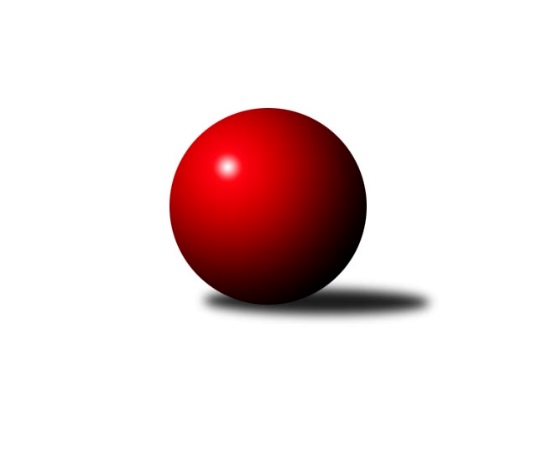 Č.20Ročník 2017/2018	17.3.2018Nejlepšího výkonu v tomto kole: 2649 dosáhlo družstvo: Kuželky Aš˝B˝Krajský přebor KV 2017/2018Výsledky 20. kolaSouhrnný přehled výsledků:Kuželky Aš˝B˝	- Lokomotiva Cheb˝C˝	16:0	2649:2338		17.3.Jiskra Šabina	- SKK K.Vary˝C˝	12:4	2423:2306		17.3.Slavia Karlovy Vary	- SKK K.Vary˝B˝	4:12	2333:2387		17.3.Slovan K.Vary˝B˝	- Sokol Teplá	12:4	2578:2474		17.3.Lokomotiva Cheb˝D˝	- TJ Lomnice˝C˝	14:2	2531:2425		17.3.TJ Jáchymov˝B˝	- Jiskra Hazlov˝B˝	4:12	2365:2451		17.3.Tabulka družstev:	1.	Jiskra Hazlov˝B˝	20	16	1	3	217 : 103 	 	 2531	33	2.	Kuželky Aš˝B˝	20	15	0	5	205 : 115 	 	 2521	30	3.	Jiskra Šabina	20	14	0	6	197 : 123 	 	 2492	28	4.	Slovan K.Vary˝B˝	20	12	2	6	191 : 129 	 	 2501	26	5.	Sokol Teplá	19	12	1	6	177 : 127 	 	 2479	25	6.	Lokomotiva Cheb˝C˝	21	9	0	12	151 : 185 	 	 2403	18	7.	TJ Lomnice˝C˝	20	8	1	11	147 : 173 	 	 2414	17	8.	SKK K.Vary˝B˝	20	8	1	11	138 : 182 	 	 2435	17	9.	Lokomotiva Cheb˝D˝	21	6	2	13	144 : 192 	 	 2343	14	10.	Slavia Karlovy Vary	19	6	1	12	132 : 172 	 	 2427	13	11.	TJ Jáchymov˝B˝	20	5	0	15	106 : 214 	 	 2401	10	12.	SKK K.Vary˝C˝	20	4	1	15	115 : 205 	 	 2336	9Podrobné výsledky kola:	 Kuželky Aš˝B˝	2649	16:0	2338	Lokomotiva Cheb˝C˝	Vladislav Urban	 	 202 	 223 		425 	 2:0 	 387 	 	200 	 187		Bohumil Vyleťal	Dagmar Jedličková *1	 	 205 	 206 		411 	 2:0 	 409 	 	199 	 210		Miroslav Budil	Václav Veselý	 	 216 	 212 		428 	 2:0 	 376 	 	197 	 179		Pavel Pokorný	Vladimír Veselý st.	 	 219 	 211 		430 	 2:0 	 366 	 	188 	 178		Vladimír Krýsl	Martina Pospíšilová	 	 252 	 212 		464 	 2:0 	 391 	 	196 	 195		Jana Hamrová	Petr Jedlička ml.	 	 256 	 235 		491 	 2:0 	 409 	 	204 	 205		Eva Nováčkovározhodčí: střídání: *1 od 72. hodu František Mazák ml. ml.Nejlepší výkon utkání: 491 - Petr Jedlička ml.	 Jiskra Šabina	2423	12:4	2306	SKK K.Vary˝C˝	Gerhard Brandl	 	 200 	 211 		411 	 0:2 	 438 	 	226 	 212		Zdeněk Loveček	Jaromír Černý	 	 187 	 200 		387 	 0:2 	 422 	 	214 	 208		Libor Kupka	Roman Bláha	 	 186 	 206 		392 	 2:0 	 373 	 	198 	 175		Miroslav Špaček	Tomáš Seidl	 	 198 	 217 		415 	 2:0 	 397 	 	205 	 192		Václav Šnajdr	Eduard Seidl	 	 171 	 215 		386 	 2:0 	 377 	 	187 	 190		Blanka Martinková	Jiří Beneš	 	 225 	 207 		432 	 2:0 	 299 	 	165 	 134		Blanka Peškovározhodčí: Nejlepší výkon utkání: 438 - Zdeněk Loveček	 Slavia Karlovy Vary	2333	4:12	2387	SKK K.Vary˝B˝	Zdeněk Pavlík	 	 207 	 191 		398 	 0:2 	 415 	 	215 	 200		Václav Zeman	Ondřej Černohous	 	 192 	 224 		416 	 0:2 	 448 	 	241 	 207		Vítězslav Vodehnal	Štefan Cimbala	 	 173 	 186 		359 	 0:2 	 381 	 	202 	 179		Martina Sobotková	Zdeněk Chmel	 	 156 	 184 		340 	 2:0 	 330 	 	170 	 160		Jiří Gabriško	Radek Cimbala	 	 211 	 197 		408 	 2:0 	 388 	 	210 	 178		Pavel Pazdera	Martin Mojžíš	 	 219 	 193 		412 	 0:2 	 425 	 	208 	 217		Václav Čechurarozhodčí: Nejlepší výkon utkání: 448 - Vítězslav Vodehnal	 Slovan K.Vary˝B˝	2578	12:4	2474	Sokol Teplá	František Průša	 	 224 	 217 		441 	 2:0 	 427 	 	221 	 206		Miroslava Poláčková	Daniela Stašová	 	 202 	 221 		423 	 2:0 	 383 	 	201 	 182		Luboš Axamský	Petr Beseda	 	 218 	 206 		424 	 2:0 	 378 	 	181 	 197		Jan Mandák	Johannes Luster	 	 200 	 203 		403 	 0:2 	 418 	 	205 	 213		Jaromír Valenta	Miroslav Handšuh	 	 224 	 251 		475 	 2:0 	 426 	 	222 	 204		Miroslav Pešťák	Zdeňka Zmeškalová	 	 201 	 211 		412 	 0:2 	 442 	 	219 	 223		Jiří Velekrozhodčí: Nejlepší výkon utkání: 475 - Miroslav Handšuh	 Lokomotiva Cheb˝D˝	2531	14:2	2425	TJ Lomnice˝C˝	Helena Gladavská	 	 227 	 219 		446 	 2:0 	 397 	 	187 	 210		Josef Zvěřina	Daniel Hussar	 	 237 	 214 		451 	 2:0 	 388 	 	194 	 194		Petr Janda	Pavel Schubert	 	 220 	 223 		443 	 2:0 	 411 	 	208 	 203		Petr Lidmila	Pavel Feksa	 	 208 	 200 		408 	 2:0 	 405 	 	204 	 201		Michaela Heidlerová	Jiří Jaroš	 	 205 	 249 		454 	 2:0 	 425 	 	215 	 210		Jiří Flejšar	Ivan Rambousek	 	 171 	 158 		329 	 0:2 	 399 	 	195 	 204		Lubomír Hromadarozhodčí: Nejlepší výkon utkání: 454 - Jiří Jaroš	 TJ Jáchymov˝B˝	2365	4:12	2451	Jiskra Hazlov˝B˝	Miroslav Vlček	 	 214 	 189 		403 	 2:0 	 394 	 	200 	 194		Pavel Repčik	Vlastimil Čegan	 	 193 	 188 		381 	 0:2 	 394 	 	198 	 196		Kamil Bláha	Stanislav Pelc	 	 211 	 186 		397 	 0:2 	 428 	 	223 	 205		Andrea Špačková	Jiří Šeda	 	 220 	 181 		401 	 0:2 	 420 	 	212 	 208		Petr Bohmann	Vladimír Lukeš	 	 216 	 199 		415 	 2:0 	 390 	 	208 	 182		Jana Komancová	Vladimír Maxa	 	 175 	 193 		368 	 0:2 	 425 	 	211 	 214		Michael Wittwarrozhodčí: Nejlepší výkon utkání: 428 - Andrea ŠpačkováPořadí jednotlivců:	jméno hráče	družstvo	celkem	plné	dorážka	chyby	poměr kuž.	Maximum	1.	Petr Jedlička ml. 	Kuželky Aš˝B˝	464.48	305.3	159.2	2.1	8/8	(504)	2.	Petr Haken 	Jiskra Hazlov˝B˝	439.08	292.4	146.7	2.6	7/8	(496)	3.	Michael Wittwar 	Jiskra Hazlov˝B˝	436.41	300.2	136.2	3.5	7/8	(477)	4.	Radek Cimbala 	Slavia Karlovy Vary	435.76	296.0	139.7	4.0	8/8	(465)	5.	Pavel Kučera 	Jiskra Šabina	432.58	290.7	141.9	5.1	8/9	(472)	6.	Miroslav Handšuh 	Slovan K.Vary˝B˝	427.63	294.2	133.4	6.3	7/9	(477)	7.	Vítězslav Vodehnal 	SKK K.Vary˝B˝	427.46	297.2	130.3	5.9	9/9	(448)	8.	Václav Zeman 	SKK K.Vary˝B˝	426.54	294.0	132.5	4.9	9/9	(483)	9.	Luboš Axamský 	Sokol Teplá	426.37	287.0	139.4	3.5	5/7	(457)	10.	Jana Komancová 	Jiskra Hazlov˝B˝	425.72	293.8	131.9	5.0	8/8	(469)	11.	Miroslav Pešťák 	Sokol Teplá	424.90	295.1	129.8	4.5	7/7	(459)	12.	Martin Mojžíš 	Slavia Karlovy Vary	423.03	287.9	135.1	4.6	8/8	(453)	13.	Miroslava Poláčková 	Sokol Teplá	422.56	290.3	132.3	6.0	7/7	(491)	14.	Pavel Repčik 	Jiskra Hazlov˝B˝	422.46	295.8	126.7	6.2	7/8	(458)	15.	Daniela Stašová 	Slovan K.Vary˝B˝	421.86	285.9	136.0	4.0	9/9	(499)	16.	Jaromír Černý 	Jiskra Šabina	421.45	292.8	128.7	7.0	8/9	(456)	17.	Jiří Jaroš 	Lokomotiva Cheb˝D˝	420.86	288.4	132.5	4.9	8/8	(472)	18.	Jaromír Valenta 	Sokol Teplá	420.11	293.4	126.7	6.1	6/7	(486)	19.	Miroslav Budil 	Lokomotiva Cheb˝C˝	418.98	286.0	133.0	7.5	9/9	(499)	20.	Eduard Seidl 	Jiskra Šabina	418.07	287.8	130.2	4.6	9/9	(461)	21.	Petr Bohmann 	Jiskra Hazlov˝B˝	417.38	291.6	125.7	5.3	8/8	(477)	22.	Petr Beseda 	Slovan K.Vary˝B˝	417.37	288.2	129.2	5.7	7/9	(449)	23.	Vladimír Veselý  st.	Kuželky Aš˝B˝	416.25	288.8	127.4	6.8	7/8	(449)	24.	Jiří Velek 	Sokol Teplá	415.51	286.4	129.1	5.2	7/7	(465)	25.	Zdeněk Pavlík 	Slavia Karlovy Vary	414.85	294.5	120.3	8.3	7/8	(454)	26.	Johannes Luster 	Slovan K.Vary˝B˝	413.53	287.1	126.4	5.9	9/9	(483)	27.	Zdeňka Zmeškalová 	Slovan K.Vary˝B˝	413.30	287.4	125.9	8.1	8/9	(445)	28.	Petr Lidmila 	TJ Lomnice˝C˝	412.97	288.3	124.7	7.0	9/9	(443)	29.	Roman Bláha 	Jiskra Šabina	412.65	290.9	121.8	7.2	9/9	(468)	30.	Štefan Mrenica 	TJ Jáchymov˝B˝	412.23	287.9	124.3	9.1	7/8	(450)	31.	Václav Čechura 	SKK K.Vary˝B˝	412.13	287.1	125.0	6.4	9/9	(468)	32.	Jiří Flejšar 	TJ Lomnice˝C˝	411.64	286.8	124.8	6.6	9/9	(458)	33.	Lubomír Hromada 	TJ Lomnice˝C˝	409.80	286.3	123.5	7.9	8/9	(442)	34.	Jiří Beneš 	Jiskra Šabina	409.24	282.3	126.9	6.3	6/9	(432)	35.	Bohumil Vyleťal 	Lokomotiva Cheb˝C˝	408.66	283.2	125.5	7.9	7/9	(451)	36.	Helena Gladavská 	Lokomotiva Cheb˝D˝	407.97	278.7	129.3	6.7	8/8	(459)	37.	Jiří Gabriško 	SKK K.Vary˝C˝	407.85	287.7	120.2	9.0	6/8	(449)	38.	Stanislav Pelc 	TJ Jáchymov˝B˝	407.20	285.4	121.8	8.2	6/8	(449)	39.	Dagmar Jedličková 	Kuželky Aš˝B˝	406.88	284.6	122.2	7.1	8/8	(441)	40.	Gerhard Brandl 	Jiskra Šabina	406.33	285.2	121.1	7.5	6/9	(440)	41.	Petr Málek 	Lokomotiva Cheb˝C˝	405.68	282.4	123.3	7.7	7/9	(449)	42.	Kamil Bláha 	Jiskra Hazlov˝B˝	405.59	289.2	116.4	9.9	7/8	(461)	43.	Pavel Schubert 	Lokomotiva Cheb˝D˝	404.88	285.4	119.5	7.1	7/8	(466)	44.	Vladimír Maxa 	TJ Jáchymov˝B˝	404.22	284.8	119.4	9.5	8/8	(429)	45.	Vladimír Lukeš 	TJ Jáchymov˝B˝	404.09	281.7	122.4	8.5	8/8	(426)	46.	Václav Veselý 	Kuželky Aš˝B˝	403.70	287.4	116.3	6.9	7/8	(443)	47.	Eva Nováčková 	Lokomotiva Cheb˝C˝	403.38	276.7	126.6	5.8	9/9	(441)	48.	Pavel Pazdera 	SKK K.Vary˝C˝	403.14	286.2	116.9	9.7	6/8	(444)	49.	Martina Sobotková 	SKK K.Vary˝B˝	399.36	283.4	116.0	7.5	9/9	(437)	50.	Václav Šnajdr 	SKK K.Vary˝C˝	397.50	279.9	117.6	8.6	8/8	(421)	51.	Libor Kupka 	SKK K.Vary˝C˝	395.21	275.0	120.2	7.6	8/8	(446)	52.	Ondřej Černohous 	Slavia Karlovy Vary	393.96	282.3	111.7	9.6	8/8	(420)	53.	Vlastimil Čegan 	TJ Jáchymov˝B˝	392.83	273.0	119.8	10.3	6/8	(410)	54.	Jana Hamrová 	Lokomotiva Cheb˝C˝	391.99	280.3	111.7	9.0	8/9	(461)	55.	Daniel Hussar 	Lokomotiva Cheb˝D˝	391.11	276.4	114.7	8.4	6/8	(468)	56.	Vladimír Černohous 	Slavia Karlovy Vary	390.75	277.1	113.6	9.4	7/8	(428)	57.	Jan Mandák 	Sokol Teplá	390.68	279.2	111.4	9.1	7/7	(439)	58.	Vladimír Krýsl 	Lokomotiva Cheb˝C˝	389.13	275.6	113.5	9.0	8/9	(444)	59.	Pavel Feksa 	Lokomotiva Cheb˝D˝	388.66	274.1	114.6	7.8	8/8	(431)	60.	Pavel Pokorný 	Lokomotiva Cheb˝C˝	386.80	275.3	111.5	12.1	8/9	(428)	61.	Štefan Cimbala 	Slavia Karlovy Vary	386.50	277.4	109.1	10.0	6/8	(413)	62.	Miroslav Špaček 	SKK K.Vary˝C˝	380.74	268.6	112.1	10.1	8/8	(428)	63.	Josef Zvěřina 	TJ Lomnice˝C˝	376.59	273.9	102.7	11.2	8/9	(422)	64.	Blanka Martinková 	SKK K.Vary˝C˝	362.21	267.1	95.2	15.8	8/8	(429)	65.	Jan Adam 	Lokomotiva Cheb˝D˝	340.43	245.0	95.5	16.3	7/8	(409)		Václav Strnad 	Lokomotiva Cheb˝C˝	481.00	322.0	159.0	3.0	1/9	(481)		Pavel Přerost 	TJ Lomnice˝C˝	448.00	296.0	152.0	3.0	1/9	(448)		Jaroslav Solín 	Kuželky Aš˝B˝	434.00	292.3	141.8	5.8	4/8	(463)		Martina Pospíšilová 	Kuželky Aš˝B˝	431.67	301.7	130.0	5.0	3/8	(464)		František Mazák nml.  nejml.	Kuželky Aš˝B˝	431.00	297.3	133.8	5.8	4/8	(446)		Tomáš Beck ml.  ml.	Slovan K.Vary˝B˝	429.44	294.5	134.9	6.1	4/9	(451)		Jitka Laudátová 	Kuželky Aš˝B˝	428.50	288.5	140.0	7.0	2/8	(452)		Michaela Čejková 	Slovan K.Vary˝B˝	428.50	293.8	134.8	9.8	2/9	(453)		Marcel Toužimský 	Slovan K.Vary˝B˝	425.17	295.5	129.7	5.8	3/9	(438)		Vladislav Urban 	Kuželky Aš˝B˝	425.15	283.2	141.9	4.7	4/8	(450)		Tomáš Seidl 	Jiskra Šabina	423.50	294.5	129.0	5.1	5/9	(447)		Monika Maňenová 	TJ Lomnice˝C˝	422.50	303.0	119.5	6.0	2/9	(427)		Miroslav Vlček 	TJ Jáchymov˝B˝	420.67	290.7	130.0	4.3	1/8	(448)		František Průša 	Slovan K.Vary˝B˝	418.36	286.4	132.0	5.0	3/9	(471)		Miroslava Boková 	Sokol Teplá	416.30	297.9	118.4	6.8	4/7	(473)		Rudolf Schmmer 	TJ Lomnice˝C˝	416.00	289.0	127.0	8.0	2/9	(433)		Václav Mašek 	Kuželky Aš˝B˝	415.67	276.5	139.2	6.3	2/8	(460)		Zdeněk Loveček 	SKK K.Vary˝B˝	413.19	288.6	124.6	7.1	4/9	(438)		Andrea Špačková 	Jiskra Hazlov˝B˝	412.66	283.8	128.9	8.0	5/8	(450)		Josef Volf 	TJ Lomnice˝C˝	409.35	281.1	128.3	7.6	5/9	(437)		Adolf Klepáček 	Lokomotiva Cheb˝D˝	408.67	280.3	128.3	6.7	3/8	(431)		Michal Hric 	Lokomotiva Cheb˝D˝	408.00	284.2	123.8	7.4	1/8	(423)		Zdeněk Chmel 	Slavia Karlovy Vary	407.69	291.1	116.6	9.9	5/8	(444)		Michaela Heidlerová 	TJ Lomnice˝C˝	404.33	277.0	127.3	6.7	3/9	(405)		Růžena Kovačíková 	TJ Lomnice˝C˝	404.17	284.2	120.0	7.5	2/9	(419)		František Seidl 	Jiskra Šabina	402.13	282.9	119.3	10.4	4/9	(442)		Albert Kupčík 	TJ Lomnice˝C˝	400.56	283.8	116.8	8.6	3/9	(431)		Ladislav Martínek 	TJ Jáchymov˝B˝	399.24	285.1	114.1	9.3	5/8	(435)		Jiří Šeda 	TJ Jáchymov˝B˝	398.06	286.0	112.1	11.3	5/8	(422)		Petr Kocifaj 	TJ Jáchymov˝B˝	396.60	276.9	119.7	6.2	4/8	(419)		Jan Bartoš 	Jiskra Hazlov˝B˝	395.00	272.0	123.0	11.0	2/8	(410)		Jiří Beneš ml.  ml.	Jiskra Šabina	393.94	277.7	116.3	9.5	5/9	(434)		Robert Žalud 	Slovan K.Vary˝B˝	393.17	274.1	119.1	8.9	4/9	(440)		Jiří Kočan 	SKK K.Vary˝B˝	392.46	280.1	112.4	9.0	4/9	(425)		Andrea Ječmenová 	TJ Lomnice˝C˝	391.00	274.0	117.0	10.0	2/9	(413)		Petr Janda 	TJ Lomnice˝C˝	390.64	274.3	116.3	6.8	5/9	(415)		Rostislav Milota 	Sokol Teplá	388.50	281.3	107.2	11.8	3/7	(399)		Radek Cholopok 	TJ Lomnice˝C˝	388.00	259.0	129.0	7.0	1/9	(388)		Petra Frančeková 	TJ Lomnice˝C˝	386.00	273.0	113.0	9.0	1/9	(386)		Josef Vančo 	SKK K.Vary˝B˝	385.00	253.0	132.0	8.0	1/9	(385)		Blanka Pešková 	SKK K.Vary˝B˝	382.88	273.9	109.0	10.4	5/9	(447)		František Mazák ml.  ml.	Kuželky Aš˝B˝	380.27	267.4	112.9	9.6	5/8	(421)		Jiří Matoušek 	Lokomotiva Cheb˝D˝	377.00	274.0	103.0	9.0	1/8	(377)		Miroslav Toka 	SKK K.Vary˝C˝	375.33	253.7	121.7	7.7	3/8	(414)		Jiří Mitáček  st.	SKK K.Vary˝C˝	372.65	254.3	118.4	10.9	4/8	(419)		Hana Makarová 	TJ Jáchymov˝B˝	368.67	260.0	108.7	12.7	3/8	(401)		Ivan Rambousek 	Lokomotiva Cheb˝D˝	367.40	264.7	102.7	14.9	3/8	(428)		Ladislav Litvák 	TJ Lomnice˝C˝	355.00	245.0	110.0	12.0	1/9	(355)		Jana Lukášková 	Sokol Teplá	355.00	257.0	98.0	14.0	1/7	(355)		Hedvika Besedová 	Slovan K.Vary˝B˝	351.00	255.0	96.0	9.0	1/9	(351)		Daniel Furch 	TJ Lomnice˝C˝	340.00	249.0	91.0	17.0	1/9	(340)		Štěpán Pilnáček 	Slavia Karlovy Vary	334.50	245.0	89.5	13.5	2/8	(351)		Antonín Tóth 	TJ Jáchymov˝B˝	331.50	254.0	77.5	19.5	2/8	(341)Sportovně technické informace:Starty náhradníků:registrační číslo	jméno a příjmení 	datum startu 	družstvo	číslo startu
Hráči dopsaní na soupisku:registrační číslo	jméno a příjmení 	datum startu 	družstvo	Program dalšího kola:21. kolo24.3.2018	so	12:30	Slavia Karlovy Vary - Sokol Teplá (dohrávka z 18. kola)	7.4.2018	so	9:00	TJ Jáchymov˝B˝ - Lokomotiva Cheb˝D˝	7.4.2018	so	9:00	SKK K.Vary˝B˝ - Jiskra Šabina	7.4.2018	so	9:00	Sokol Teplá - Kuželky Aš˝B˝	7.4.2018	so	12:00	SKK K.Vary˝C˝ - Slovan K.Vary˝B˝	7.4.2018	so	14:00	Jiskra Hazlov˝B˝ - Slavia Karlovy Vary	7.4.2018	so	14:00	Lokomotiva Cheb˝C˝ - TJ Lomnice˝C˝	Nejlepší šestka kola - absolutněNejlepší šestka kola - absolutněNejlepší šestka kola - absolutněNejlepší šestka kola - absolutněNejlepší šestka kola - dle průměru kuželenNejlepší šestka kola - dle průměru kuželenNejlepší šestka kola - dle průměru kuželenNejlepší šestka kola - dle průměru kuželenNejlepší šestka kola - dle průměru kuželenPočetJménoNázev týmuVýkonPočetJménoNázev týmuPrůměr (%)Výkon15xPetr Jedlička ml.Kuželky Aš˝B˝49116xPetr Jedlička ml.Kuželky Aš˝B˝119.044914xMiroslav HandšuhSlovan K.Vary˝B4754xMiroslav HandšuhSlovan K.Vary˝B116.454751xMartina PospíšilováKuželky Aš˝B˝4641xVítězslav VodehnalSKK K.Vary˝B˝112.574482xJiří JarošLokomotiva Cheb4541xMartina PospíšilováKuželky Aš˝B˝112.54642xDaniel HussarLokomotiva Cheb4511xZdeněk LovečekSKK K.Vary˝C˝108.884382xVítězslav VodehnalSKK K.Vary˝B˝4482xJiří VelekSokol Teplá108.36442